План-график мероприятий Киренский район на апрель – июнь 2022 года по реализации межведомственного культурно-образовательного проекта «Культура для школьников» в Иркутской областиПлан-график мероприятий Киренский район на апрель – июнь 2022 года по реализации межведомственного культурно-образовательного проекта «Культура для школьников» в Иркутской областиПлан-график мероприятий Киренский район на апрель – июнь 2022 года по реализации межведомственного культурно-образовательного проекта «Культура для школьников» в Иркутской областиПлан-график мероприятий Киренский район на апрель – июнь 2022 года по реализации межведомственного культурно-образовательного проекта «Культура для школьников» в Иркутской областиПлан-график мероприятий Киренский район на апрель – июнь 2022 года по реализации межведомственного культурно-образовательного проекта «Культура для школьников» в Иркутской области1. Направление ИЗОБРАЗИТЕЛЬНОЕ ИСКУССТВО1. Направление ИЗОБРАЗИТЕЛЬНОЕ ИСКУССТВО1. Направление ИЗОБРАЗИТЕЛЬНОЕ ИСКУССТВО1. Направление ИЗОБРАЗИТЕЛЬНОЕ ИСКУССТВО1. Направление ИЗОБРАЗИТЕЛЬНОЕ ИСКУССТВОЦельСориентировать школьников на формирование художественной визуальной культуры в процессе их приобщения к отечественному и мировому изобразительному искусствуСориентировать школьников на формирование художественной визуальной культуры в процессе их приобщения к отечественному и мировому изобразительному искусствуСориентировать школьников на формирование художественной визуальной культуры в процессе их приобщения к отечественному и мировому изобразительному искусствуСориентировать школьников на формирование художественной визуальной культуры в процессе их приобщения к отечественному и мировому изобразительному искусствуЗадачи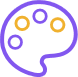 1. Развивать культурные компетенции, включающие: формирование основ музейной культуры, бережного отношения к музейным предметам и культурным ценностям в целом; формирование эстетических предпочтений, развитие эстетических интересов; формирование художественно-эстетического восприятия и образного мышления; формирование мировоззрения и развитие эмоционального интеллекта;расширение знаний культурно-исторических периодов, стилей, направлений, авторов и жанров лучших произведений изобразительного искусства отечественной и мировой культуры; развитие навыков анализа произведений изобразительного искусства, сопоставления, выявления параллельных идей и образов, воплощенных в различные периоды развития культуры (в соотношении с мировой, отечественной и региональной, местной культурой);развитие умений исследовать связь современных образов визуальной культуры с истоками (оригиналами), сформированными в ходе развития изобразительного искусства, соотносить их с культурно-историческим контекстом; 2. Приобщать к истории и традициям, развивая:понимание непрерывности и преемственности истории развития изобразительного искусства от архаики до современности; чувство личностной причастности и принадлежности к родной и мировой культуре. 1. Развивать культурные компетенции, включающие: формирование основ музейной культуры, бережного отношения к музейным предметам и культурным ценностям в целом; формирование эстетических предпочтений, развитие эстетических интересов; формирование художественно-эстетического восприятия и образного мышления; формирование мировоззрения и развитие эмоционального интеллекта;расширение знаний культурно-исторических периодов, стилей, направлений, авторов и жанров лучших произведений изобразительного искусства отечественной и мировой культуры; развитие навыков анализа произведений изобразительного искусства, сопоставления, выявления параллельных идей и образов, воплощенных в различные периоды развития культуры (в соотношении с мировой, отечественной и региональной, местной культурой);развитие умений исследовать связь современных образов визуальной культуры с истоками (оригиналами), сформированными в ходе развития изобразительного искусства, соотносить их с культурно-историческим контекстом; 2. Приобщать к истории и традициям, развивая:понимание непрерывности и преемственности истории развития изобразительного искусства от архаики до современности; чувство личностной причастности и принадлежности к родной и мировой культуре. 1. Развивать культурные компетенции, включающие: формирование основ музейной культуры, бережного отношения к музейным предметам и культурным ценностям в целом; формирование эстетических предпочтений, развитие эстетических интересов; формирование художественно-эстетического восприятия и образного мышления; формирование мировоззрения и развитие эмоционального интеллекта;расширение знаний культурно-исторических периодов, стилей, направлений, авторов и жанров лучших произведений изобразительного искусства отечественной и мировой культуры; развитие навыков анализа произведений изобразительного искусства, сопоставления, выявления параллельных идей и образов, воплощенных в различные периоды развития культуры (в соотношении с мировой, отечественной и региональной, местной культурой);развитие умений исследовать связь современных образов визуальной культуры с истоками (оригиналами), сформированными в ходе развития изобразительного искусства, соотносить их с культурно-историческим контекстом; 2. Приобщать к истории и традициям, развивая:понимание непрерывности и преемственности истории развития изобразительного искусства от архаики до современности; чувство личностной причастности и принадлежности к родной и мировой культуре. 1. Развивать культурные компетенции, включающие: формирование основ музейной культуры, бережного отношения к музейным предметам и культурным ценностям в целом; формирование эстетических предпочтений, развитие эстетических интересов; формирование художественно-эстетического восприятия и образного мышления; формирование мировоззрения и развитие эмоционального интеллекта;расширение знаний культурно-исторических периодов, стилей, направлений, авторов и жанров лучших произведений изобразительного искусства отечественной и мировой культуры; развитие навыков анализа произведений изобразительного искусства, сопоставления, выявления параллельных идей и образов, воплощенных в различные периоды развития культуры (в соотношении с мировой, отечественной и региональной, местной культурой);развитие умений исследовать связь современных образов визуальной культуры с истоками (оригиналами), сформированными в ходе развития изобразительного искусства, соотносить их с культурно-историческим контекстом; 2. Приобщать к истории и традициям, развивая:понимание непрерывности и преемственности истории развития изобразительного искусства от архаики до современности; чувство личностной причастности и принадлежности к родной и мировой культуре. Блок№Наименование мероприятияОрганизатор (наименование организации, адрес, координаты ответственного лица)Сроки проведенияКультпоходВозрастная категория 1-4 классВозрастная категория 1-4 классВозрастная категория 1-4 классВозрастная категория 1-4 классКультпоход1.Экскурсия в Киренский краеведческий музейСКДЦ «Русь», с.Петропавловск, ул.Советская, 32, Виноградова Н.И.1апреля 2022Культпоход2.«Михаил Кузнецов. Художник земляк»Выставка именаМКУ КДЦ «Вдохновение»с. Алымовка, ул. Центральная 25, пом 2.Апрель 2022Культпоход3.«Что имеем, не храним, потерявши плачем»Выставка - дневникМКУ КДЦ «Вдохновение»с. Алымовка, ул. Центральная 25, пом 2.Апрель 2022КультпоходВозрастная категория 5-8 классВозрастная категория 5-8 классВозрастная категория 5-8 классВозрастная категория 5-8 классКультпоход1.Леонардо да Винчи – человек без границ ( к 570-летию со дня рождения Леонардо да Винчи) дети смогут познакомится с работами гениального художника, беседа о смысле его произведений соотношение с эпохой когда они были написаны.«Городская библиотека-музей», г. Киренск, мкр-он Мельничный, ул. Смычка, 2, библиотекарь Карелина Дарья Андреевна11.04.2022-17.04.2022Культпоход2.«Михаил Кузнецов. Художник земляк»Выставка именаМКУ КДЦ «Вдохновение»с. Алымовка, ул. Центральная 25, пом 2.Апрель 2022Культпоход3.«Что имеем, не храним, потерявши плачем»Выставка - дневникМКУ КДЦ «Вдохновение»с. Алымовка, ул. Центральная 25, пом 2.Апрель 2022КультпоходВозрастная категория 9-11 классВозрастная категория 9-11 классВозрастная категория 9-11 классВозрастная категория 9-11 классКультпоход1.«Михаил Кузнецов. Художник земляк»Выставка именаМКУ КДЦ «Вдохновение»с. Алымовка, ул. Центральная 25, пом 2.Апрель 2022Культпоход2.«Что имеем, не храним, потерявши плачем»Выставка - дневникМКУ КДЦ «Вдохновение»с. Алымовка, ул. Центральная 25, пом 2.Апрель 2022Культпоход3.Квест «Чайная лихорадка» в рамках выставки «Безумное чаепитие»ДК, с.Макарово ул.Советская .40Глотова Александра ГеннадьевнаЕ-mail a.g.glotova@msil.ru89500792525Апрель-июньКультурный клубВозрастная категория 1-4 классВозрастная категория 1-4 классВозрастная категория 1-4 классВозрастная категория 1-4 классКультурный клуб1.Флешмоб «Нарисуй  мир детства» (онлайн)МКУК «МЦНТ и Д «Звезда», ул.Красноштанова,1, 8(39568)4-39-86, htt://zvezdakirensk.ru/Козлова В.А.15 июня 2022Культурный клуб2.Фото-выставка «Область моего сердца»МКУК «МЦНТ и Д «Звезда», ул.Красноштанова,1, 8(39568)4-39-86, Иванова О.О.25 мая 2022Культурный клуб3.Фото-выставка, выставка рисунков на тему «Село мое родное»СКДЦ «Русь», с.Петропавловск, ул.Советская, 32Июнь 2022Культурный клуб4.Удивительный мир космоса – конкурс рисунковБиблиотека села Кривошапкино, с. Кривошапкино,   ул. Советская  №6, библиотекарь Хохлачева Ирина Александровна, 8908-645-24-64С 01.04.2022 по 12.04.2022г.Культурный клуб5.Детские мечты – конкурс рисунковБиблиотека села Кривошапкино, с. Кривошапкино,   ул. Советская  №6, библиотекарь Хохлачева Ирина Александровна, 8908-645-24-6401.06.2022Культурный клуб6.«Война глазами детей». Конкурс рисунков на тему ВОВ.СДК мкр.Гарь, г. Киренск, мкр. Гарь, ул.Есенина, 1, заведующая Белоус Анна Борисовна1.05.2022-07.05.2022Культурный клуб7.«Спасибо деду за Победу» - выставка детского рисункаСельский клуб «Сидорово», д. Сидорова, ул. Клубная, 34, культорганизатор Курбатова Наталья Аркадьевна01.05.2022-09.05.2022Культурный клуб8.Мастер-класс открытка к ПасхеДК, с.Макарово ул.Советская .40Глотова Галина НиколаевнаЕ-mail a.g.glotova@msil.ru89500792525Апрель 2022Культурный клубВозрастная категория 5-8 классВозрастная категория 5-8 классВозрастная категория 5-8 классВозрастная категория 5-8 классКультурный клуб1.Флешмоб «Нарисуй  мир детства» (онлайн)МКУК «МЦНТ и Д «Звезда», ул.Красноштанова,1, 8(39568)4-39-86, htt://zvezdakirensk.ru/Козлова В.А.15 июня 2022Культурный клуб2.Фото-выставка «Область моего сердца»МКУК «МЦНТ и Д «Звезда», ул.Красноштанова,1, 2.8(39568)4-39-86, Иванова О.О.25 мая 2022Культурный клуб3.Удивительный мир космоса – конкурс рисунковБиблиотека села Кривошапкино, с. Кривошапкино,   ул. Советская  №6, библиотекарь Хохлачева Ирина Александровна, 8908-645-24-64С 01.04.2022 по 12.04.2022г.Культурный клуб4.Детские мечты – конкурс рисунковБиблиотека села Кривошапкино, с. Кривошапкино,   ул. Советская  №6, библиотекарь Хохлачева Ирина Александровна, 8908-645-24-6401.06.2022Культурный клуб5.«Война глазами детей». Конкурс рисунков на тему ВОВ.СДК мкр.Гарь, г. Киренск, мкр. Гарь, ул.Есенина, 1, заведующая Белоус Анна Борисовна1.05.2022-07.05.2022Культурный клуб6.«Спасибо деду за Победу» - выставка детского рисункаСельский клуб «Сидорово», д. Сидорова, ул. Клубная, 34, культорганизатор Курбатова Наталья Аркадьевна01.05.2022-09.05.2022Культурный клуб7.Интерактивная экскурсия «Как смотреть картины»ДК, с.Макарово ул.Советская .40Глотова Александра ГеннадьевнаЕ-mail a.g.glotova@msil.ru89500792525Апрель-июнь 2022Культурный клубВозрастная категория 9-11 классВозрастная категория 9-11 классВозрастная категория 9-11 классВозрастная категория 9-11 классКультурный клуб1.Фото-выставка «Область моего сердца»МКУК «МЦНТ и Д «Звезда», ул.Красноштанова,1, 8(39568)4-39-86, Иванова О.О.25 мая 2022Культурный клуб2.Квест «Тайны музейного духа».ДК, с.Макарово ул.Советская .40Глотова Галина НиколаевнаЕ-mail a.g.glotova@msil.ru89500792525Апрель-июнь 2022Цифровая культураВозрастная категория 1-4 классВозрастная категория 1-4 классВозрастная категория 1-4 классВозрастная категория 1-4 классЦифровая культура1.Цифровая культураЦифровая культураЦифровая культураЦифровая культураВозрастная категория 5-8 классВозрастная категория 5-8 классВозрастная категория 5-8 классВозрастная категория 5-8 классЦифровая культураЦифровая культура1.Цифровая культураЦифровая культураВозрастная категория 9-11 классВозрастная категория 9-11 классВозрастная категория 9-11 классВозрастная категория 9-11 классЦифровая культура1.Цифровая культураЦифровая культура2. Направление МУЗЫКА2. Направление МУЗЫКА2. Направление МУЗЫКА2. Направление МУЗЫКА2. Направление МУЗЫКАЦельРазвитие любви к музыке, потребности знакомиться с новыми музыкальными произведениями и углублять понимание музыкального искусства в соотнесении с другими видами искусств. Развитие любви к музыке, потребности знакомиться с новыми музыкальными произведениями и углублять понимание музыкального искусства в соотнесении с другими видами искусств. Развитие любви к музыке, потребности знакомиться с новыми музыкальными произведениями и углублять понимание музыкального искусства в соотнесении с другими видами искусств. Развитие любви к музыке, потребности знакомиться с новыми музыкальными произведениями и углублять понимание музыкального искусства в соотнесении с другими видами искусств. Задачи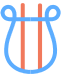 познакомить учащихся с высшими достижениями творчества отечественных и зарубежных композиторов, преимущественно XVII-XX вв. (периода существования феноменов «композиторской музыки» и «музыкального произведения»); сообщить в необходимом объеме факты, способствующие пониманию музыкальных произведений и получению эстетического наслаждения от их прослушивания; сформировать представления об основных музыкальных жанрах и стилях;сформировать систему ориентирующих знаний о музыкально-историческом процессе в контексте истории всей культуры, для чего, по возможности, сопоставлять музыкальные явления с известными учащимся явлениями из истории, литературы, изобразительного искусства, театра, кино. познакомить учащихся с высшими достижениями творчества отечественных и зарубежных композиторов, преимущественно XVII-XX вв. (периода существования феноменов «композиторской музыки» и «музыкального произведения»); сообщить в необходимом объеме факты, способствующие пониманию музыкальных произведений и получению эстетического наслаждения от их прослушивания; сформировать представления об основных музыкальных жанрах и стилях;сформировать систему ориентирующих знаний о музыкально-историческом процессе в контексте истории всей культуры, для чего, по возможности, сопоставлять музыкальные явления с известными учащимся явлениями из истории, литературы, изобразительного искусства, театра, кино. познакомить учащихся с высшими достижениями творчества отечественных и зарубежных композиторов, преимущественно XVII-XX вв. (периода существования феноменов «композиторской музыки» и «музыкального произведения»); сообщить в необходимом объеме факты, способствующие пониманию музыкальных произведений и получению эстетического наслаждения от их прослушивания; сформировать представления об основных музыкальных жанрах и стилях;сформировать систему ориентирующих знаний о музыкально-историческом процессе в контексте истории всей культуры, для чего, по возможности, сопоставлять музыкальные явления с известными учащимся явлениями из истории, литературы, изобразительного искусства, театра, кино. познакомить учащихся с высшими достижениями творчества отечественных и зарубежных композиторов, преимущественно XVII-XX вв. (периода существования феноменов «композиторской музыки» и «музыкального произведения»); сообщить в необходимом объеме факты, способствующие пониманию музыкальных произведений и получению эстетического наслаждения от их прослушивания; сформировать представления об основных музыкальных жанрах и стилях;сформировать систему ориентирующих знаний о музыкально-историческом процессе в контексте истории всей культуры, для чего, по возможности, сопоставлять музыкальные явления с известными учащимся явлениями из истории, литературы, изобразительного искусства, театра, кино. Блок№Наименование мероприятияОрганизатор (наименование организации, адрес, координаты ответственного лица)Сроки проведенияКультпоходВозрастная категория 1-4 классВозрастная категория 1-4 классВозрастная категория 1-4 классВозрастная категория 1-4 классКультпоход1.Знакомство с народными инструментамиМКУ КДЦ «Лира», п.Алексеевск, пер.Ленский,2Кузнецова Л.Л.Апрель2022Культпоход2.Концертная программа «Взрослые поют детям»МКУК «МЦНТ и Д «Звезда», ул.Красноштанова,1, 8(39568)4-39-86,Зарукина М.Г., Пахорукова А.В.3 июня 2022Культпоход3.Игровая программа «Хоровод солнца»МКУК «МЦНТ и Д «Звезда», ул.Красноштанова,1, 8(39568)4-39-86, Артюшенко Р.Н.,Козлова В.А.7 июня 2022Культпоход4.Фестиваль народной песни «Раздолье»МКУК «МЦНТ и Д «Звезда», ул.Красноштанова,1, 8(39568)4-39-86, Зарукина М.Г.12 июня 2022Культпоход5.«Пасхальная ярмарка» ярмарка-выставкаМКУК СКДЦ «Созвездие», с.Коршуново, ул.Советская,36,Светлолобова Г.Ф.25.04.2022Культпоход6.«Их имена будут помнить потомки»Выставка – календарь поэтов песенниковМКУ КДЦ «Вдохновение»с. Алымовка, ул. Центральная 25, пом 2.Май 2022Культпоход7.«И нам дана на всех одна планета-хрупкая Земля»Литературно – музыкальная композицияМКУ КДЦ «Вдохновение»с. Алымовка, ул. Центральная 25, пом 2.Апрель 2022Культпоход8.«Тебе победа салютуем!»Праздничный концертМКУ КДЦ «Вдохновение»с. Алымовка, ул. Центральная 25, пом 2.Май 2022Культпоход9.«Про Емелю Чудака»Страна детства уникальна тем, что здесь стираются границы между реальностью и сказками. А настоящее волшебство начинается в тот момент, когда сказку рассказывает сама Музыка…ДК, с.Макарово ул.Советская .40Глотова Александра ГеннадьевнаЕ-mail a.g.glotova@msil.ru89500792525Июнь 2022КультпоходВозрастная категория 5-8 классВозрастная категория 5-8 классВозрастная категория 5-8 классВозрастная категория 5-8 классКультпоход1.Знакомство с народными инструментамиМКУ КДЦ «Лира», п.Алексеевск, пер.Ленский,2Кузнецова Л.Л.апрель 2022Культпоход2.Флешмоб «Россия»МКУК «МЦНТ и Д «Звезда», ул.Красноштанова,1, 8(39568)4-39-86, Зонова Н.Н.1 мая 2022Культпоход3.Концертная программа «Взрослые поют детям»МКУК «МЦНТ и Д «Звезда», ул.Красноштанова,1, 8(39568)4-39-86,Зарукина М.Г., Пахорукова А.В.3 июня 2022Культпоход4.Игровая программа «Хоровод солнца»МКУК «МЦНТ и Д «Звезда», ул.Красноштанова,1, 8(39568)4-39-86, Артюшенко Р.Н.,Козлова В.А.7 июня 2022Культпоход5.Фестиваль народной песни «Раздолье»МКУК «МЦНТ и Д «Звезда», ул.Красноштанова,1, 8(39568)4-39-86, Зарукина М.Г.12 июня 2022Культпоход6.«Звездный калейдоскоп» игровая викторинаМКУК СКДЦ «Созвездие», с.Коршуново, ул.Советская,36,Светлолобова Г.Ф.11.04.2022Культпоход7.«Их имена будут помнить потомки»Выставка – календарь поэтов песенниковМКУ КДЦ «Вдохновение»с. Алымовка, ул. Центральная 25, пом 2.Май 2022Культпоход8.«И нам дана на всех одна планета-хрупкая Земля»Литературно – музыкальная композицияМКУ КДЦ «Вдохновение»с. Алымовка, ул. Центральная 25, пом 2.Апрель 2022Культпоход9.«Тебе победа салютуем!»Праздничный концертМКУ КДЦ «Вдохновение»с. Алымовка, ул. Центральная 25, пом 2.Май 2022КультпоходВозрастная категория 9-11 классВозрастная категория 9-11 классВозрастная категория 9-11 классВозрастная категория 9-11 классКультпоход1.Знакомство с народными инструментамиМКУ КДЦ «Лира» п.Алексеевск, пер.Ленский,2Кузнецова Л.Л.апрель  2022Культпоход2.Флешмоб «Россия»МКУК «МЦНТ и Д «Звезда», ул.Красноштанова,1, 8(39568)4-39-86, Зонова Н.Н.1 мая 2022Культпоход3.Фестиваль народной песни «Раздолье»МКУК «МЦНТ и Д «Звезда», ул.Красноштанова,1, 8(39568)4-39-86, Зарукина М.Г.12 июня 2022Культпоход4.«Их имена будут помнить потомки»Выставка – календарь поэтов песенниковМКУ КДЦ «Вдохновение»с. Алымовка, ул. Центральная 25, пом 2.Май 2022Культпоход5.«Тебе победа салютуем!»Праздничный концертМКУ КДЦ «Вдохновение»с. Алымовка, ул. Центральная 25, пом 2.Май 2022Культпоход6.«Прекрасных женщин имена» Каждая женщина неповторима и привлекательна, и в ее имени зашифрована тайна характера, внутреннего обаяния, состояния ее души. Сколько прекрасных женских имен были воспеты знаменитыми композиторами и поэтами в песенном творчестве!Глотова Галина НиколаевнаЕ-mail a.g.glotova@msil.ru89500792525Июнь 2022Культурный клубВозрастная категория 1-4 классВозрастная категория 1-4 классВозрастная категория 1-4 классВозрастная категория 1-4 классКультурный клуб1.Виртуальные концертные залы России»МКУ КДЦ «Лира» п.Алексеевск, пер.Ленский,2Кузнецова Л.Л.Май 2022Культурный клуб2.«Воинский подвиг глазами детей»-концертСКДЦ «Русь», с.Петропавловск, ул.Советская, 32,Исаева Л.И.;Виногралова Н.И.8 мая 2022Культурный клуб3.Флешмоб  «Мы за здоровый образ жизни»СК с.Кривошапкино, г. Киренск, с. Кривошапкино, ул. Клубная, 5, культорганизатор Карпенко Вера Владимировна07.04.2022Культурный клуб4.Концерт Рок –группы «Время»ДК «Мир», г. Киренск, мкр-он Мельничный, ул. Партизанская, 12, заведующая Округина Любовь Викторовна01.04.2022Культурный клуб5.«Эпоха славных дел России»Час информации»МКУ КДЦ «Вдохновение»с. Алымовка, ул. Центральная 25, пом 2.Июнь 2022Культурный клубВозрастная категория 5-8 классВозрастная категория 5-8 классВозрастная категория 5-8 классВозрастная категория 5-8 классКультурный клуб1.Виртуальные концертные залы России»МКУ КДЦ «Лира» п.Алексеевск, пер.Ленский,2Кузнецова Л.Л.Май 2022Культурный клуб2.«Песни В.П.Соловьева-Седова»- музыкальный вечер        СКДЦ «Русь», с.Петропавловск, ул.Советская, 32,Исаева Л.И.;Виногралова Н.И.26 апреля 2022Культурный клуб3.«Когда умолкла музыка войны и зазвучала музыка Победы-праздничный концертСКДЦ «Русь», с.Петропавловск, ул.Советская, 32,Исаева Л.И.;Виногралова Н.И.9 мая 2022Культурный клуб4.«Воинский подвиг глазами детей»-концертСКДЦ «Русь», с.Петропавловск, ул.Советская, 32,Исаева Л.И.;Виногралова Н.И.8 мая 2022Культурный клуб5.Флешмоб  «Мы за здоровый образ жизни»СК с.Кривошапкино, г. Киренск, с. Кривошапкино, ул. Клубная, 5, культорганизатор Карпенко Вера Владимировна07.04.2022Культурный клуб6.Концерт Рок –группы «Время»ДК «Мир», г. Киренск, мкр-он Мельничный, ул. Партизанская, 12, заведующая Округина Любовь Викторовна01.04.2022Культурный клуб7.«Эпоха славных дел России»Час информации»МКУ КДЦ «Вдохновение»с. Алымовка, ул. Центральная 25, пом 2.Июнь 2022Культурный клубВозрастная категория 9-11 классВозрастная категория 9-11 классВозрастная категория 9-11 классВозрастная категория 9-11 классКультурный клуб1.Виртуальные концертные залы России»МКУ КДЦ «Лира» п.Алексеевск, пер.Ленский,2Кузнецова Л.Л.Май 2022Культурный клуб2.Онлайн концерт «До свидания, школа»МКУК «МЦНТ и Д «Звезда», ул.Красноштанова,1, 8(39568)4-39-86, htt://zvezdakirensk.ru/Артюшенко Р.Н., Беляков С.А.25 июня 2022Культурный клуб3.«Песни В.П.Соловьева-Седова»- музыкальный вечер        СКДЦ «Русь», с.Петропавловск, ул.Советская, 32,Исаева Л.И.;Виногралова Н.И.26 апреля 2022Культурный клуб4.«Когда умолкла музыка войны и зазвучала музыка Победы-праздничный концертСКДЦ «Русь», с.Петропавловск, ул.Советская, 32,Исаева Л.И.;Виногралова Н.И.9 мая 2022Культурный клуб5.«Воинский подвиг глазами детей»-концертСКДЦ «Русь», с.Петропавловск, ул.Советская, 32,Исаева Л.И.;Виногралова Н.И.8 мая 2022Культурный клуб6.«Эпоха славных дел России»Час информации»МКУ КДЦ «Вдохновение»с. Алымовка, ул. Центральная 25, пом 2.Июнь 2022Цифровая культураВозрастная категория 1-4 классВозрастная категория 1-4 классВозрастная категория 1-4 классВозрастная категория 1-4 классЦифровая культура1.Чайковский «Лебединое озеро»МКУ КДЦ «Лира» п.Алексеевск, пер.Ленский,2Кузнецова Л.Л.Июнь 2022Цифровая культура2.PRO.Культура.РФ (АИС ЕИПСК)/спецпроекты/виртуальный концертный зал/сказки с оркестромМКУК «МЦНТ и Д «Звезда», ул. Красноштанова,1, 8(39568)4-39-86, Беляков С.А.В течение апреля, мая, июня 2022 Цифровая культураВозрастная категория 5-8 классВозрастная категория 5-8 классВозрастная категория 5-8 классВозрастная категория 5-8 классЦифровая культура1.Чайковский «Лебединое озеро»МКУ КДЦ «Лира» п.Алексеевск, пер.Ленский,2Кузнецова Л.Л.Июнь 2022Цифровая культура2.PRO.Культура.РФ (АИС ЕИПСК)/спецпроекты/виртуальный концертный зал/сказки с оркестромМКУК «МЦНТ и Д «Звезда», ул. Красноштанова,1, 8(39568)4-39-86, Беляков С.А.В течение апреля, мая, июня 2022Цифровая культураЦифровая культураВозрастная категория 9-11 классВозрастная категория 9-11 классВозрастная категория 9-11 классВозрастная категория 9-11 классЦифровая культура1.Чайковский «Лебединое озеро»МКУ КДЦ «Лира» п.Алексеевск, пер.Ленский,2Кузнецова Л.Л.Июнь 20223. Направление  ЛИТЕРАТУРА3. Направление  ЛИТЕРАТУРА3. Направление  ЛИТЕРАТУРА3. Направление  ЛИТЕРАТУРА3. Направление  ЛИТЕРАТУРАЦельПривитие любви к чтению, выработка хорошего литературного вкуса на примере лучших образцов классической и современной литературы, определение взаимосвязи литературы с другими видами искусств. Привитие любви к чтению, выработка хорошего литературного вкуса на примере лучших образцов классической и современной литературы, определение взаимосвязи литературы с другими видами искусств. Привитие любви к чтению, выработка хорошего литературного вкуса на примере лучших образцов классической и современной литературы, определение взаимосвязи литературы с другими видами искусств. Привитие любви к чтению, выработка хорошего литературного вкуса на примере лучших образцов классической и современной литературы, определение взаимосвязи литературы с другими видами искусств. Задачи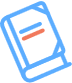 познакомить учащихся с высшими достижениями творчества отечественных и зарубежных авторов, начиная с античности до нашего времени; сформировать представления об основных литературных жанрах и стилях;показать, что процесс создания литературных произведений неразрывно связан с историей развития общества; дать понятие художественного образа; развить восприимчивость к интеллектуальным ценностям, художественный вкус. познакомить учащихся с высшими достижениями творчества отечественных и зарубежных авторов, начиная с античности до нашего времени; сформировать представления об основных литературных жанрах и стилях;показать, что процесс создания литературных произведений неразрывно связан с историей развития общества; дать понятие художественного образа; развить восприимчивость к интеллектуальным ценностям, художественный вкус. познакомить учащихся с высшими достижениями творчества отечественных и зарубежных авторов, начиная с античности до нашего времени; сформировать представления об основных литературных жанрах и стилях;показать, что процесс создания литературных произведений неразрывно связан с историей развития общества; дать понятие художественного образа; развить восприимчивость к интеллектуальным ценностям, художественный вкус. познакомить учащихся с высшими достижениями творчества отечественных и зарубежных авторов, начиная с античности до нашего времени; сформировать представления об основных литературных жанрах и стилях;показать, что процесс создания литературных произведений неразрывно связан с историей развития общества; дать понятие художественного образа; развить восприимчивость к интеллектуальным ценностям, художественный вкус. Блок№Наименование мероприятияОрганизатор (наименование организации, адрес, координаты ответственного лица)Сроки проведенияКультпоходВозрастная категория 1-4 классВозрастная категория 1-4 классВозрастная категория 1-4 классВозрастная категория 1-4 классКультпоход1.Уроки мужестваМКУК «МЦНТ и Д «Звезда», ул.Красноштанова,1, 8(39568)4-39-86, Иванова О.О.6,13 апреля 2022Культпоход2.Игра-викторина «Встреча с прекрасным»МКУК «МЦНТ и Д «Звезда», ул.Красноштанова,1, 8(39568)4-39-86, Зарукина М.Г23 мая 2022Культпоход3.«Ему судьба готовила путь славный» МКУ КДИЦ «Селяночка» Иркутская обл., Киренский район, с.Кривая Лука, ул. Боровкова д. 515 июнь2022Культпоход4.«Космические дали» информационный часМКУК «КДЦ «Горизонт», п. Юбилейный, ул.Гагарина, 3, БиблиотекаАпрель 2022 Культпоход5.«Звёздный калейдоскоп» викторинаМКУК «КДЦ «Горизонт», п.Юбилейный, ул.Гагарина, 3,БиблиотекаАпрель 2022Культпоход6.«Узнай о профессии больше» - выставка рекламаМКУК «КДЦ «Горизонт», п.Юбилейный, ул.Гагарина,3, БиблиотекаАпрель 2022Культпоход7.«День святых чудес» - Пасха.МКУК «КДЦ «Горизонт», п.Юбилейный, ул.Гагарина, 3, БиблиотекаАпрель 2022Культпоход8.«Гордимся мы Россией»-игра-викторинаСКДЦ «Русь», с.Петропавловск, ул.Советская, 32,Библиотека-Головина Е.В.10 июня 2022Культпоход9.«Секрет здоровья» - День здоровьяСКДЦ «Русь», с.Петропавловск, ул.Советская, 32,Исаева Л.И.;Виногралова Н.И.7 апреля 2022Культпоход10.Читаем детям о войне - Международная акцияМКОУ НОШ С. Кривошапкино, с. Кривошапкино, ул. Лесная, д. 12, библиотекарь Хохлачева Ирина Александровна, 8908-645-24-6406.05.2022г.Культпоход11.Городская библиотека-музей. Пасхальный благовест (О народных традициях и пасхальных обрядах на Руси, рассуждение детей об эпохи зарождения.  в каких книгах описаны те времена. Чтения отрывков о жизни крестьян,  анализ.   «Городская библиотека-музей», г. Киренск, мкр-он Мельничный, ул. Смычка, 2, библиотекарь Карелина Дарья Андреевна24.04.2022Культпоход12.«Встреча в библиотеке- музее» «Все выше и выше» выставка- кроссворд , дети разгадывая кроссворд на тему «Человек и космос» делятся впечатлением о прочитанных фактах, обсуждение.«Городская библиотека-музей», г. Киренск, мкр-он Мельничный, ул. Смычка, 2, библиотекарь Карелина Дарья Андреевна12.04.2022-17.04.2022Культпоход13.Городская библиотека-музей. Герои сказок А.С. Пушкина интересная информация о поэте. дети отвечают на вопросы по сказкам А.С.Пушкина.«Городская библиотека-музей», г. Киренск, мкр-он Мельничный, ул. Смычка, 2, библиотекарь Карелина Дарья Андреевна10.06.2022Культпоход14.Путешествие в мир волшебных слов – урок рассуждение по творчеству В.ОсеевойБиблиотека мкр-он Пролетарск, г. Киренск, мкр-он Пролетарск, ул.Майская,5, библиотекарь Перминова Татьяна Николаевна28.04.2022Культпоход15.Живая планета, Прогулка по журналу «Свирелька»Библиотека мкр-он Пролетарск, г. Киренск, мкр-он Пролетарск, ул.Майская,5, библиотекарь Перминова Татьяна Николаевна20.05.2022Культпоход16.Я в гости к Пушкину спешу – поэтический марафонБиблиотека мкр-он Пролетарск, г. Киренск, мкр-он Пролетарск, ул.Майская,5, библиотекарь Перминова Татьяна Николаевна06.06.2022Культпоход17.«В гостях у дедушки Иренея»МКУ КДЦ «Вдохновение»с. Алымовка, ул. Центральная 25, пом 2.Апрель 2022Культпоход18. «По млечному пути»ВыставкаМКУ КДЦ «Вдохновение»с. Алымовка, ул. Центральная 25, пом 2.Апрель 2022Культпоход19.Проект «Литературный рюкзачок».«Алёнушкины сказки» литературный час по сказкамД. Н. Мамина-СибирякаДК, с.Макарово ул.Советская .40Глотова Александра ГеннадьевнаЕ-mail a.g.glotova@msil.ru89500792525Апрель 2022Культпоход20.Интерактивная занятие «Читаем рассказы Валентина Распутина вместе» с проведением литературной викториныГлотова Александра ГеннадьевнаЕ-mail a.g.glotova@msil.ru89500792525Май 2022КультпоходВозрастная категория 5-8 классВозрастная категория 5-8 классВозрастная категория 5-8 классВозрастная категория 5-8 классКультпоход1.Уроки мужестваМКУК «МЦНТ и Д «Звезда», ул.Красноштанова,1, 8(39568)4-39-86, Иванова О.О.6,13 апреля 2022Культпоход2.Познавательно-игровая программа «Когда вернется Гагарин»МКУК «МЦНТ и Д «Звезда», ул.Красноштанова,1, 8(39568)4-39-86, Зарукина М.Г.12 апреля 2022Культпоход3.Мастер-класс  «Георгиевская ленточка»МКУК «МЦНТ и Д «Звезда», ул.Красноштанова,1, 8(39568)4-39-86, Иванова О.О.4 мая 2022Культпоход4.Встреча-беседа «Готовность номер один», в рамках правовой культурыМКУК «МЦНТ и Д «Звезда», ул.Красноштанова,1, 8(39568)4-39-86, Козлова В.А.12 мая 2022Культпоход5.«Ему судьба готовила путь славный» МКУ КДИЦ «Селяночка» Иркутская обл., Киренский район, с.Кривая Лука, ул. Боровкова д. 515 июнь 2022Культпоход6.«Узнай о профессии больше» - выставка рекламаМКУК «КДЦ «Горизонт», п.Юбилейный, ул.Гагарина, 3, БиблиотекаАпрель 2022Культпоход7.«Вечная слава павшим героям» – патриотическая акцияМКУК «КДЦ «Горизонт», п.Юбилейный, ул.Гагарина, 3, БиблиотекаИюнь 2022Культпоход8.«Им было тогда по 15» - интеллектуальный турнир по          истории ВОВСКДЦ «Русь», с.Петропавловск, ул.Советская, 32, Исаева Л.И.10 апреля 2022Культпоход9.«Есть по соседству библиотека»-праздник-поздравлениеСКДЦ «Русь», с.Петропавловск, ул.Советская, 32, Библиотека: Головина Е.В.,Исаева Л.И.27 мая 2022Культпоход10.«Будем помнить!»-митинг ко Дню памяти и скорбиСКДЦ «Русь», с.Петропавловск, ул.Советская, 32, Исаева Л.И.22 июня 2022Культпоход11.«Секрет здоровья» - День здоровьяСКДЦ «Русь», с.Петропавловск, ул.Советская, 32,Исаева Л.И.;Виногралова Н.И.7 апреля 2022Культпоход12.Буквица славянская – конкурс грамотеевМКОУ «СОШ №6» г. Киренска, ул. Лесная, д. 12, библиотекарь Хохлачева Ирина Александровна, 8908-645-24-64С 25.04.2022 по 15.04.2022Культпоход13.«Мастер деревенской жизни и не только» - литературно-художественная композиция по произведениям В.ЛипатоваБиблиотека с.Змеиново, Киренский район, с.Змеиново, ул. Советская, 19, библиотекарь Карпенко Елена Юрьевна10.04.2022Культпоход14.Я в гости к Пушкину спешу – поэтический марафонБиблиотека мкр-он Пролетарск, г. Киренск, мкр-он Пролетарск, ул.Майская,5, библиотекарь Перминова Татьяна Николаевна06.06.2022Культпоход15.«В гостях у дедушки Иренея»МКУ КДЦ «Вдохновение»с. Алымовка, ул. Центральная 25, пом 2.Апрель 2022Культпоход16. «По млечному пути»ВыставкаМКУ КДЦ «Вдохновение»с. Алымовка, ул. Центральная 25, пом 2.Апрель 2022Культпоход17.«Байкал Валентина Распутина» (проблемы экологии и защиты озера Байкал в жизни писателя) ГлотоваГалина НиколаевнаЕ-mail a.g.glotova@msil.ru89500792525Май 2022КультпоходКультпоходВозрастная категория 9-11 классВозрастная категория 9-11 классВозрастная категория 9-11 классВозрастная категория 9-11 классКультпоход1.Встреча-беседа «Готовность номер один», в рамках правовой культурыМКУК «МЦНТ и Д «Звезда», ул.Красноштанова,1, 8(39568)4-39-86, Козлова В.А.12 мая 2022Культпоход2.Программа в рамках правовой культуры «Я – патриот»МКУК «МЦНТ и Д «Звезда», ул.Красноштанова,1, 8(39568)4-39-86, Козлова В.А.,Зарукина М.Г.13 мая 2022Культпоход3.Поэтическая гостиная «Поэты серебряного века»МКУК «МЦНТ и Д «Звезда», ул.Красноштанова,1, 8(39568)4-39-86, Пахорукова А.В.18 мая 20224.«Им было тогда по 15» - интеллектуальный турнир по          истории ВОВСКДЦ «Русь», с.Петропавловск, ул.Советская, 32, Исаева Л.И.10 апреля 20225.«Есть по соседству библиотека»-праздник-поздравлениеСКДЦ «Русь», с.Петропавловск, ул.Советская, 32, Библиотека: Головина Е.В.,Исаева Л.И.27 мая 20226.«Будем помнить!»-митинг ко Дню памяти и скорбиСКДЦ «Русь», с.Петропавловск, ул.Советская, 32, Исаева Л.И.22 июня 20227.«Секрет здоровья» - День здоровьяСКДЦ «Русь», с.Петропавловск, ул.Советская, 32,Исаева Л.И.;Виногралова Н.И.7 апреля 20228.2022 секунды чтения- Конкурс скорочтенияМКОУ «СОШ №6» г. Киренска, ул. Лесная, д. 12, библиотекарь Хохлачева Ирина Александровна, 8908-645-24-64с 25.04.2022 по 15.04.20229.Я в гости к Пушкину спешу – поэтический марафонБиблиотека мкр-он Пролетарск, г. Киренск, мкр-он Пролетарск, ул.Майская,5, библиотекарь Перминова Татьяна Николаевна06.06.202210.«Аз-свет миру» устный журналМКУК СКДЦ «Созвездие», с.Коршуново, ул.Советская,36,Светлолобова Г.Ф.20.05.202211.«В гостях у дедушки Иренея»МКУ КДЦ «Вдохновение»с. Алымовка, ул. Центральная 25, пом 2.Апрель 202212. «По млечному пути»ВыставкаМКУ КДЦ «Вдохновение»с. Алымовка, ул. Центральная 25, пом 2.Апрель 202213.«Байкал Валентина Распутина» (проблемы экологии и защиты озера Байкал в жизни писателя) Глотова Александра ГеннадьевнаЕ-mail a.g.glotova@msil.ru89500792525Май 2022Культурный клубВозрастная категория 1-4 классВозрастная категория 1-4 классВозрастная категория 1-4 классВозрастная категория 1-4 классКультурный клуб1.«Свет разумения книгою» информационный часМКУК «КДЦ «Горизонт», п.Юбилейный, ул.Гагарина, 3, БиблиотекаМай 2022Культурный клуб2.«Я люблю тебя Россия» - викторинаМКУК «КДЦ «Горизонт», п.Юбилейный, ул.Гагарина, 3,  БиблиотекаИюнь 2022Культурный клуб3.«Миг чтения прекрасный» 140 – лет К.И. Чуковскому.МКУК «КДЦ «Горизонт», п.Юбилейный, ул.Гагарина, 3,  БиблиотекаАпрель 2022Культурный клуб4.«Не трогайте Россию, господа!» конкурс художественного чтения стихов о России, Родине,ОтечествеСКДЦ «Русь», с.Петропавловск, ул.Советская, 32, Исаева Л.И., Виноградова Н.И.12 июня 2022Культурный клуб5.Сказок легкие шаги – каверинские чтенияБиблиотека с.Кривошакино, библиотекарь Хохлачева Ирина Александровна, 8908-645-24-6412.04.2022Культурный клуб6.Марафон летнего чтения - акцияБиблиотека с.Кривошакино, библиотекарь Хохлачева Ирина Александровна, 8908-645-24-64с 01.06.2022 по 31.09.2022Культурный клуб7.Волшебник Урала/ 125 лет книге «Алёнушкины сказки» Д.Н. Мамина – Сибиряка. Литературная игра-путешествиеБиблиотека мкр. Гарь, г. Киренск, ул. Есенина,1, библиотекарь Прошутиснкая Марина Викторовна22.04.2022Культурный клуб8.В гостях у Пушкина /190 лет со дня издания произведения «Сказка о царе Салтане…» А.С.Пушкина. Познавательный часБиблиотека мкр. Гарь, г. Киренск, ул. Есенина,1, библиотекарь Прошутиснкая Марина Викторовна31.06.2022Культурный клуб9.Светоч русской литературы (Пушкинский день) – шанс викторинаБиблиотека с.Змеиново, Киренский район, с.Змеиново, ул. Советская, 19, библиотекарь Карпенко Елена Юрьевна06.06.2022Культурный клуб10.Обожжённые сороковыми (о детях  годы войны) – час памятиБиблиотека с.Змеиново, Киренский район, с.Змеиново, ул. Советская, 19, библиотекарь Карпенко Елена Юрьевна22.06.2022Культурный клубВозрастная категория 5-8 классВозрастная категория 5-8 классВозрастная категория 5-8 классВозрастная категория 5-8 классКультурный клуб1.Районная викторина на знание хроники В.О.В. «Гром победы, раздавайся!» (онлайн)МКУК «МЦНТ и Д «Звезда», ул.Красноштанова,1, 8(39568)4-39-86, htt://zvezdakirensk.ru/ Пахорукова А.В.20 апреля 2022Культурный клуб2.Онлайн – викторина «Я – частичка России»МКУК «МЦНТ и Д «Звезда», ул.Красноштанова,1, 8(39568)4-39-86, htt://zvezdakirensk.ru/Беляков С.Аю,Козлова В.А.26 мая 2022Культурный клуб3.«Память войны сердце тревожит" – исторически турнирМКУК «КДЦ «Горизонт», п.Юбилейный, ул.Гагарина, 3, БиблиотекаМай 2022Культурный клуб4.«Свет разумения книгою» информационный часМКУК «КДЦ «Горизонт», п.Юбилейный, ул.Гагарина, 3, БиблиотекаМай 2022Культурный клуб5.«Я люблю тебя Россия» - викторинаМКУК «КДЦ «Горизонт», п.Юбилейный, ул.Гагарина, 3, БиблиотекаИюнь 2022Культурный клуб6.«Не трогайте Россию, господа!» конкурс художественного чтения стихов о России, Родине,ОтечествеСКДЦ «Русь», с.Петропавловск, ул.Советская, 32, Исаева Л.И., Виноградова Н.И.12 июня 2022Культурный клуб7.«Зоокарты»- интеллектуальная играСКДЦ «Русь», с.Петропавловск, ул.Советская, 32, Исаева Л.И., Виноградова Н.И.15 апреля 2022Культурный клуб8.Читаем детям о войне, роман М.Шолохова «Судьба человека» - чтение вслухБиблиотека с.Змеиново, Киренский район, с.Змеиново, ул. Советская, 19, библиотекарь Карпенко Елена Юрьевна07.05.2022Культурный клуб9.Светоч русской литературы (Пушкинский день) – шанс викторинаБиблиотека с.Змеиново, Киренский район, с.Змеиново, ул. Советская, 19, библиотекарь Карпенко Елена Юрьевна06.06.2022Культурный клуб10.Обожжённые сороковыми (о детях  годы войны) – час памятиБиблиотека с.Змеиново, Киренский район, с.Змеиново, ул. Советская, 19, библиотекарь Карпенко Елена Юрьевна22.06.2022Культурный клуб11.«Братья славяне» - праздникМКУК СКДЦ «Созвездие», с.Коршуново, ул.Советская,36,Светлолобова Г.Ф.16.05.2022Культурный клубВозрастная категория 9-11 классВозрастная категория 9-11 классВозрастная категория 9-11 классВозрастная категория 9-11 классКультурный клуб1.Районная викторина на знание хроники В.О.В. «Гром победы, раздавайся!» (онлайн)МКУК «МЦНТ и Д «Звезда», ул.Красноштанова,1, 8(39568)4-39-86, htt://zvezdakirensk.ru/Пахорукова А.В.20.04.2022Культурный клуб2.«Слава русского оружия». – аукцион знаний истории Российского государства и его вооруженных сил».(онлайн)МКУК «МЦНТ и Д «Звезда», ул.Красноштанова,1, 8(39568)4-39-86, htt://zvezdakirensk.ru/Пахорукова А.В., Зарукина М.Г.В течение апреля, 28 апреля заключительный день приема ответов.Культурный клуб3.«Память войны сердце тревожит" – исторически турнирМКУК «КДЦ «Горизонт», п.Юбилейный, ул.Гагарина, 3, БиблиотекаМай 20224.«Не трогайте Россию, господа!» конкурс художественного чтения стихов о России, Родине,ОтечествеСКДЦ «Русь», с.Петропавловск, ул.Советская, 32, Исаева Л.И., Виноградова Н.И.12 июня 20225.«Зоокарты»- интеллектуальная играСКДЦ «Русь», с.Петропавловск, ул.Советская, 32, Исаева Л.И., Виноградова Н.И.15 апреля 20226.Читаем детям о войне, роман М.Шолохова «Судьба человека» - чтение вслухБиблиотека с.Змеиново, Киренский район, с.Змеиново, ул. Советская, 19, библиотекарь Карпенко Елена Юрьевна07.05.20227.Обожжённые сороковыми (о детях  годы войны) – час памятиБиблиотека с.Змеиново, Киренский район, с.Змеиново, ул. Советская, 19, библиотекарь Карпенко Елена Юрьевна22.06.20228.Литературный урок «Драматурги из Прибайкалья»: Александр Вампилов, Владимир Гуркин, Павел Маляревский, Белла Левантовская, Михаил Ворфоломеев, Игнатий ДворецкийГлотова Галина НиколаевнаЕ-mail a.g.glotova@msil.ru89500792525Июнь 2022Цифровая культураВозрастная категория 1-4 классВозрастная категория 1-4 классВозрастная категория 1-4 классВозрастная категория 1-4 классЦифровая культура1.Аудиокниги для школьников на портале Культура.РФМКУ КДЦ «Лира» п.Алексеевск, пер.Ленский,2Кузнецова Л.Л.Апрель 2022Цифровая культура2.Культурный стримингМКУК «МЦНТ и Д «Звезда», ул.Красноштанова,1, 8(39568)4-39-86,https://www.culture.ru/s/kulturnyi-striming/Беляков С.А.В течение июня 2022Цифровая культура3.«Набат войны нам вновь стучит в сердца…» ФотовыставкаМКУК «КДЦ «Горизонт», п.Юбилейный, ул.Гагарина, 3, БиблиотекаИюнь 2022Цифровая культура4.«Этот праздник со слезами на глазах»Конкурс чтецовМКУ КДЦ «Вдохновение»с. Алымовка, ул. Центральная 25, пом 2.Май 2022Цифровая культураВозрастная категория 5-8 классВозрастная категория 5-8 классВозрастная категория 5-8 классВозрастная категория 5-8 классЦифровая культура1.Аудиокниги для школьников на портале Культура.РФМКУ КДЦ «Лира» п.Алексеевск, пер.Ленский,2Кузнецова Л.Л.Апрель 2022Цифровая культура2.Виртуальная экскурсия «Императорский маршрут»МКУК «МЦНТ и Д «Звезда», ул.Красноштанова,1, 8(39568)4-39-86,https://www.culture.ru/s/imperatorskiy-marshrut/Беляков С.А.5 мая 2022Цифровая культура3.Виртуальная экскурсия «От царского села до Екатернбурга»МКУК «МЦНТ и Д «Звезда», ул.Красноштанова,1, 8(39568)4-39-86,https://www.culture.ru/s/mesto na karte/ Беляков С.А.14 мая 2022Цифровая культура4.Кульурный стримингМКУК «МЦНТ и Д «Звезда», ул.Красноштанова,1, 8(39568)4-39-86,https://www.culture.ru/s/kulturnyi-striming/Беляков С.А.В течение июня 2022Цифровая культура5.«Набат войны нам вновь стучит в сердца…» ФотовыставкаМКУК «КДЦ «Горизонт». БиблиотекаИюнь 2022Цифровая культура6.«Взвейтесь кострами, синие ночи!»-беседа –презентация к 100-летию создания пионерской организацииСКДЦ «Русь», с.Петропавловск, ул.Советская, 32, Исаева Л.И., Виноградова Н.И.19 мая 2022Цифровая культура7.«Земли родной очарование»-беседа-презентация о поэтах-землякахСКДЦ «Русь», с.Петропавловск, ул.Советская, 32, библиотека, Головина Е.В.24 июня 2022Цифровая культура«Этот праздник со слезами на глазах»Конкурс чтецовМКУ КДЦ «Вдохновение»с. Алымовка, ул. Центральная 25, пом 2.Май 2022Цифровая культура8.Проект «PROчтение и PROкниги» – популяризация творчества отечественных писателейЛитературное путешествие «Книжные паруса Владислава Крапивина»знакомство с жизнью и творчеством писателякнижная выставка «Командор и его острова»–знакомство с официальной страницей писателя http://www.rusf.ru/vk/ДК, с.Макарово ул.Советская .40Глотова Галина НиколаевнаЕ-mail a.g.glotova@msil.ru89500792525Апрель-май 2022Цифровая культураВозрастная категория 9-11 классВозрастная категория 9-11 классВозрастная категория 9-11 классВозрастная категория 9-11 классЦифровая культура1.Аудиокниги для школьников на портале Культура.РФМКУ КДЦ «Лира» п.Алексеевск, пер.Ленский,2Кузнецова Л.Л.Апрель 2022Цифровая культура2.Виртуальная экскурсия «Императорский маршрут»МКУК «МЦНТ и Д «Звезда», ул.Красноштанова,1, 8(39568)4-39-86,https://www.culture.ru/s/imperatorskiy-marshrut/Беляков С.А.5 мая 2022Цифровая культура3.Виртуальная экскурсия «От царского села до Екатернбурга»МКУК «МЦНТ и Д «Звезда», ул.Красноштанова,1, 8(39568)4-39-86,https://www.culture.ru/s/mesto na karte/ Беляков С.А.14 мая 20224.Кульурный стримингМКУК «МЦНТ и Д «Звезда», ул.Красноштанова,1, 8(39568)4-39-86,https://www.culture.ru/s/kulturnyi-striming/Беляков С.А.В течение июня 20225.«Набат войны нам вновь стучит в сердца…» ФотовыставкаМКУК «КДЦ «Горизонт», п.Юбилейный, ул.Гагарина, 3, БиблиотекаИюнь 20226.«Взвейтесь кострами, синие ночи!»-беседа –презентация к 100-летию создания пионерской организацииСКДЦ «Русь», с.Петропавловск, ул.Советская, 32, Исаева Л.И., Виноградова Н.И.19 мая 20227.«Земли родной очарование»-беседа-презентация о поэтах-землякахСКДЦ «Русь», с.Петропавловск, ул.Советская, 32, библиотека, Головина Е.В.24 июня 20228.«А музы не молчали…». Онлайн-очерки о литературе в годы ВОВ.Группа в социальной сети ВКонтакте «Библиотека мкр. Гарь»Май 20229.«Этот праздник со слезами на глазах»Конкурс чтецовМКУ КДЦ «Вдохновение»с. Алымовка, ул. Центральная 25, пом 2.Май 20224. Направление АРХИТЕКТУРА4. Направление АРХИТЕКТУРА4. Направление АРХИТЕКТУРА4. Направление АРХИТЕКТУРА4. Направление АРХИТЕКТУРАЦельПознакомить школьников с основными вехами развития отечественной и мировой архитектуры, наиболее знаменитыми сооружениями, стилями и направлениями в архитектуре, сформировать понимание культурной ценности произведений архитектуры. Познакомить школьников с основными вехами развития отечественной и мировой архитектуры, наиболее знаменитыми сооружениями, стилями и направлениями в архитектуре, сформировать понимание культурной ценности произведений архитектуры. Познакомить школьников с основными вехами развития отечественной и мировой архитектуры, наиболее знаменитыми сооружениями, стилями и направлениями в архитектуре, сформировать понимание культурной ценности произведений архитектуры. Познакомить школьников с основными вехами развития отечественной и мировой архитектуры, наиболее знаменитыми сооружениями, стилями и направлениями в архитектуре, сформировать понимание культурной ценности произведений архитектуры. Задачи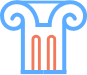 сформировать эстетическое, пространственное восприятие, развить навыки анализа, сравнения, выделения характерных признаков, обобщения при восприятии произведений архитектуры; развить творческую фантазию и навыки выполнения творческих заданий;воспитать любовь к своему городу, интерес к его архитектуре, сформировать бережное отношение к произведениям архитектуры, культурным ценностям в целом; сформировать чувство сопричастности и принадлежности к родной и мировой культуре. сформировать эстетическое, пространственное восприятие, развить навыки анализа, сравнения, выделения характерных признаков, обобщения при восприятии произведений архитектуры; развить творческую фантазию и навыки выполнения творческих заданий;воспитать любовь к своему городу, интерес к его архитектуре, сформировать бережное отношение к произведениям архитектуры, культурным ценностям в целом; сформировать чувство сопричастности и принадлежности к родной и мировой культуре. сформировать эстетическое, пространственное восприятие, развить навыки анализа, сравнения, выделения характерных признаков, обобщения при восприятии произведений архитектуры; развить творческую фантазию и навыки выполнения творческих заданий;воспитать любовь к своему городу, интерес к его архитектуре, сформировать бережное отношение к произведениям архитектуры, культурным ценностям в целом; сформировать чувство сопричастности и принадлежности к родной и мировой культуре. сформировать эстетическое, пространственное восприятие, развить навыки анализа, сравнения, выделения характерных признаков, обобщения при восприятии произведений архитектуры; развить творческую фантазию и навыки выполнения творческих заданий;воспитать любовь к своему городу, интерес к его архитектуре, сформировать бережное отношение к произведениям архитектуры, культурным ценностям в целом; сформировать чувство сопричастности и принадлежности к родной и мировой культуре. Блок№Наименование мероприятияОрганизатор (наименование организации, адрес, координаты ответственного лица)Сроки проведенияКультпоходВозрастная категория 1-4 классВозрастная категория 1-4 классВозрастная категория 1-4 классВозрастная категория 1-4 классКультпоход1.«Знакомство с архитектурой Казанского собора»МКУ КДЦ «Лира» п.Алексеевск, пер.Ленский,2Кузнецова Л.Л.Май 2022Культпоход2.Продолжать знакомить с местной архитектуройАлымовского МОМКУ КДЦ «Вдохновение»с. Алымовка, ул. Центральная 25, пом 2.Июнь 2022КультпоходКультпоходВозрастная категория 5-8 классВозрастная категория 5-8 классВозрастная категория 5-8 классВозрастная категория 5-8 классКультпоход1.«Знакомство с архитектурой Казанского собора»Май 2022Культпоход2.Продолжать знакомить с местной архитектуройАлымовского МОМКУ КДЦ «Вдохновение»с. Алымовка, ул. Центральная 25, пом 2.Июнь 2022КультпоходКультпоходВозрастная категория 9-11 классВозрастная категория 9-11 классВозрастная категория 9-11 классВозрастная категория 9-11 классКультпоход1.«Знакомство с архитектурой Казанского собора»МКУ КДЦ «Лира» п.Алексеевск, пер.Ленский,2Кузнецова Л.Л.Май 2022Культпоход2.Культпоход в сквер «Речников», уборка у памятников установленных в сквере, беседа на тему «Что мы можем сделать, чтобы город преобразился»Сквер «Речников» по ул. Партизанской06.05.2022КультпоходПродолжать знакомить с местной архитектуройАлымовского МОМКУ КДЦ «Вдохновение»с. Алымовка, ул. Центральная 25, пом 2.Июнь 2022Культурный клубВозрастная категория 1-4 классВозрастная категория 1-4 классВозрастная категория 1-4 классВозрастная категория 1-4 классКультурный клуб1.Онлайн- прогулка по центральной части г. Иркутска МКУ КДЦ «Лира» п.Алексеевск, пер.Ленский,2Кузнецова Л.Л.Июнь 2022Культурный клубВозрастная категория 5-8 классВозрастная категория 5-8 классВозрастная категория 5-8 классВозрастная категория 5-8 классКультурный клуб1.Онлайн- прогулка по центральной части г. ИркутскаМКУ КДЦ «Лира» п.Алексеевск, пер.Ленский,2Кузнецова Л.Л.Июнь 2022Культурный клубВозрастная категория 9-11 классВозрастная категория 9-11 классВозрастная категория 9-11 классВозрастная категория 9-11 классКультурный клуб1.Онлайн- прогулка по центральной части г. ИркутскаМКУ КДЦ «Лира» п.Алексеевск, пер.Ленский,2Кузнецова Л.Л.Июнь 2022Культурный клубКультурный клубЦифровая культураВозрастная категория 1-4 классВозрастная категория 1-4 классВозрастная категория 1-4 классВозрастная категория 1-4 классЦифровая культура1.Цифровая культураЦифровая культураЦифровая культураЦифровая культураВозрастная категория 5-8 классВозрастная категория 5-8 классВозрастная категория 5-8 классВозрастная категория 5-8 классЦифровая культура1.Цифровая культураЦифровая культураЦифровая культураВозрастная категория 9-11 классВозрастная категория 9-11 классВозрастная категория 9-11 классВозрастная категория 9-11 классЦифровая культура1.Цифровая культураЦифровая культура5. Направление  КИНЕМАТОГРАФ5. Направление  КИНЕМАТОГРАФ5. Направление  КИНЕМАТОГРАФ5. Направление  КИНЕМАТОГРАФ5. Направление  КИНЕМАТОГРАФЦельФормирование у школьников представления о месте кино в российской и мировой культуре, базовой эрудиции в области кинематографии Формирование у школьников представления о месте кино в российской и мировой культуре, базовой эрудиции в области кинематографии Формирование у школьников представления о месте кино в российской и мировой культуре, базовой эрудиции в области кинематографии Формирование у школьников представления о месте кино в российской и мировой культуре, базовой эрудиции в области кинематографии Задачи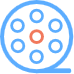 формирование базовых знаний о кинофильмах и деятелях кино; развитиенавыкованализакинопроизведений; освоение основных вех истории кино, методов создания фильмов;развитие эрудиции на основе просмотра рекомендованных кинопроизведений и посещения в своем регионе организаций, связанных с индустрией кино или телевидения; развитие творческих способностей на основе самостоятельного создания кинофильмов и телепередач под контролем специалиста; формирование у школьников кругозора, цитатного поля. формирование базовых знаний о кинофильмах и деятелях кино; развитиенавыкованализакинопроизведений; освоение основных вех истории кино, методов создания фильмов;развитие эрудиции на основе просмотра рекомендованных кинопроизведений и посещения в своем регионе организаций, связанных с индустрией кино или телевидения; развитие творческих способностей на основе самостоятельного создания кинофильмов и телепередач под контролем специалиста; формирование у школьников кругозора, цитатного поля. формирование базовых знаний о кинофильмах и деятелях кино; развитиенавыкованализакинопроизведений; освоение основных вех истории кино, методов создания фильмов;развитие эрудиции на основе просмотра рекомендованных кинопроизведений и посещения в своем регионе организаций, связанных с индустрией кино или телевидения; развитие творческих способностей на основе самостоятельного создания кинофильмов и телепередач под контролем специалиста; формирование у школьников кругозора, цитатного поля. формирование базовых знаний о кинофильмах и деятелях кино; развитиенавыкованализакинопроизведений; освоение основных вех истории кино, методов создания фильмов;развитие эрудиции на основе просмотра рекомендованных кинопроизведений и посещения в своем регионе организаций, связанных с индустрией кино или телевидения; развитие творческих способностей на основе самостоятельного создания кинофильмов и телепередач под контролем специалиста; формирование у школьников кругозора, цитатного поля. Блок№Наименование мероприятияОрганизатор (наименование организации, адрес, координаты ответственного лица)Сроки проведенияКультпоходВозрастная категория 1-4 классВозрастная категория 1-4 классВозрастная категория 1-4 классВозрастная категория 1-4 классКультпоход1.Просмотр фильма «Гагарин-первый в космосе»МКУ КДЦ «Лира» п.Алексеевск, пер.Ленский,2Кузнецова Л.Л.Апрель 2022Культпоход2.Просмотр фильмов о ВОВМКУК «МЦНТ и Д «Звезда», ул.Красноштанова,1, 8(39568)4-39-86, Татарников В.Л.В течение мая 2022Культпоход3.Просмотр лучших отечественных мультфильмов 20 века «Вместе интересней»МКУК «МЦНТ и Д «Звезда», ул.Красноштанова,1, 8(39568)4-39-86, Татарников В.Л.В течение июня 2022Культпоход4.Просмотр фильма военных фильмовМКУ КДЦ «Вдохновение»с. Алымовка, ул. Центральная 25, пом 2.Апрель- май 2022Культпоход5.Просмотр мультфильмовМКУ КДЦ «Вдохновение»с. Алымовка, ул. Центральная 25, пом 2.Июнь – июль 2022Культпоход6.«Тебе победа салютуем!»Праздничный концертМКУ КДЦ «Вдохновение»с. Алымовка, ул. Центральная 25, пом 2.Май 2022Культпоход7.Демонстрация кино и мультипликационных фильмов 50 годовВ ДКГлотова Александра ГеннадьевнаЕ-mail a.g.glotova@msil.ru89500792525Апрель-июнь 2022КультпоходВозрастная категория 5-8 классВозрастная категория 5-8 классВозрастная категория 5-8 классВозрастная категория 5-8 классКультпоход1.Просмотр фильма «Сталинградская битва»МКУ КДЦ «Лира» п.Алексеевск, пер.Ленский,2Кузнецова Л.Л.	Апрель 2022Культпоход2.Просмотр фильмов о ВОВМКУК «МЦНТ и Д «Звезда», ул.Красноштанова,1, 8(39568)4-39-86, Татарников В.Л.В течение мая 2022Культпоход3.Просмотр лучших отечественных мультфильмов 20 века «Вместе интересней»МКУК «МЦНТ и Д «Звезда», ул.Красноштанова,1, 8(39568)4-39-86, Татарников В.Л.В течение июня 2022Культпоход4.Просмотр фильма военных фильмовМКУ КДЦ «Вдохновение»с. Алымовка, ул. Центральная 25, пом 2.Апрель- май 2022Культпоход5.Просмотр мультфильмовМКУ КДЦ «Вдохновение»с. Алымовка, ул. Центральная 25, пом 2.Июнь – июль 2022Культпоход6.«Тебе победа салютуем!»Праздничный концертМКУ КДЦ «Вдохновение»с. Алымовка, ул. Центральная 25, пом 2.Май 2022 Культпоход7.Демонстрация кино и мультипликационных фильмов 50 годовВ ДКГлотова Александра ГеннадьевнаЕ-mail a.g.glotova@msil.ru89500792525Апрель-июнь 2022КультпоходКультпоходКультпоходВозрастная категория 9-11 классВозрастная категория 9-11 классВозрастная категория 9-11 классВозрастная категория 9-11 классКультпоход1.Просмотр фильма «Сталинградская битва»МКУ КДЦ «Лира» п.Алексеевск, пер.Ленский,2Кузнецова Л.Л.Апрель 2022Культпоход2.Просмотр фильмов о ВОВМКУК «МЦНТ и Д «Звезда», ул.Красноштанова,1, 8(39568)4-39-86, Татарников В.Л.В течение мая 2022КультпоходДемонстрация кино и мультипликационных фильмов 50 годовВ ДКГлотова Александра ГеннадьевнаЕ-mail a.g.glotova@msil.ru89500792525Апрель-июнь 2022Культпоход3.Просмотр фильма военных фильмовМКУ КДЦ «Вдохновение»с. Алымовка, ул. Центральная 25, пом 2.Апрель- май 2022Культурный клубВозрастная категория 1-4 классВозрастная категория 1-4 классВозрастная категория 1-4 классВозрастная категория 1-4 классКультурный клуб1.Просмотр фильмов посвященных героическим событиям отечественной историиМКУ КДЦ «Лира» п.Алексеевск, пер.Ленский,2Кузнецова Л.Л.Май 2022Культурный клуб2.«Мультимания», просмотр мультфильмаСК с.Кривошапкино, г. Киренск, с. Кривошапкино, ул. Клубная, 5, культорганизатор Карпенко Вера Владимировна08.06.2022Культурный клубКультурный клубВозрастная категория 5-8 классВозрастная категория 5-8 классВозрастная категория 5-8 классВозрастная категория 5-8 классКультурный клуб1.Просмотр фильмов посвященных героическим событиям отечественной историиМКУ КДЦ «Лира» п.Алексеевск, пер.Ленский,2Кузнецова Л.Л.Май 2022Культурный клуб2.«Мультимания», просмотр мультфильмаСК с.Кривошапкино, г. Киренск, с. Кривошапкино, ул. Клубная, 5, культорганизатор Карпенко Вера Владимировна08.06.2022Культурный клубКультурный клубВозрастная категория 9-11 классВозрастная категория 9-11 классВозрастная категория 9-11 классВозрастная категория 9-11 классКультурный клуб1.Просмотр фильмов посвященных героическим событиям отечественной историиМКУ КДЦ «Лира» п.Алексеевск, пер.Ленский,2Кузнецова Л.Л.Май 2022Культурный клубКультурный клубЦифровая культураВозрастная категория 1-4 классВозрастная категория 1-4 классВозрастная категория 1-4 классВозрастная категория 1-4 классЦифровая культура1.Показ отрывков кукольного театра С.В.Образцова «Необыкновенный концерт»МКУ КДЦ «Лира» п.Алексеевск, пер.Ленский,2Кузнецова Л.Л.Июнь 2022Цифровая культураВозрастная категория 5-8 классВозрастная категория 5-8 классВозрастная категория 5-8 классВозрастная категория 5-8 классЦифровая культура1.Показ отрывков кукольного театра С.В.Образцова «Необыкновенный концерт»МКУ КДЦ «Лира» п.Алексеевск, пер.Ленский,2Кузнецова Л.Л.Июнь 2022Цифровая культураЦифровая культураВозрастная категория 9-11 классВозрастная категория 9-11 классВозрастная категория 9-11 классВозрастная категория 9-11 классЦифровая культура1.Показ отрывков кукольного театра С.В.Образцова «Необыкновенный концерт»МКУ КДЦ «Лира» п.Алексеевск, пер.Ленский,2Кузнецова Л.Л.Июнь 2022Цифровая культураЦифровая культура6. Направление  ТЕАТРАЛЬНОЕ ИСКУССТВО6. Направление  ТЕАТРАЛЬНОЕ ИСКУССТВО6. Направление  ТЕАТРАЛЬНОЕ ИСКУССТВО6. Направление  ТЕАТРАЛЬНОЕ ИСКУССТВО6. Направление  ТЕАТРАЛЬНОЕ ИСКУССТВОЦельДать школьникам базовое представление о театре как виде искусства и его роли в культурном пространстве России. Дать школьникам базовое представление о театре как виде искусства и его роли в культурном пространстве России. Дать школьникам базовое представление о театре как виде искусства и его роли в культурном пространстве России. Дать школьникам базовое представление о театре как виде искусства и его роли в культурном пространстве России. Задачи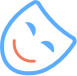 ознакомление через погружение в театральные практики; усвоение базовых знаний по истории и устройству театра; выработка понимания места театра в социокультурной жизни общества на примере своего региона. ознакомление через погружение в театральные практики; усвоение базовых знаний по истории и устройству театра; выработка понимания места театра в социокультурной жизни общества на примере своего региона. ознакомление через погружение в театральные практики; усвоение базовых знаний по истории и устройству театра; выработка понимания места театра в социокультурной жизни общества на примере своего региона. ознакомление через погружение в театральные практики; усвоение базовых знаний по истории и устройству театра; выработка понимания места театра в социокультурной жизни общества на примере своего региона. Блок№Наименование мероприятияОрганизатор (наименование организации, адрес, координаты ответственного лица)Сроки проведенияКультпоходВозрастная категория 1-4 классВозрастная категория 1-4 классВозрастная категория 1-4 классВозрастная категория 1-4 классКультпоход1.Большой театр –виртуальная экскурсияМКУ КДЦ «Лира» п.Алексеевск, пер.Ленский,2Кузнецова Л.Л.Апрель 2022Культпоход2.«Перевертыши»МКУ КДИЦ «Селяночка» Иркутская обл., Киренский район, с.Кривая Лука, ул. Боровкова д. 510 июня 2022Культпоход3.«Праздник непослушания-театрализованный праздник для детейСКДЦ «Русь», с.Петропавловск, ул.Советская, 32, Исаева Л.И., Виноградова Н.И.1 июня 2022Культпоход4.«Сценическая речь» (цикл мастер-классов)МКУ «КДЦ «Современник» Киренского муниципального образования, режиссер народного театра Курхули Ирина Петровна, 8964-129-60-71по заявкам дважды в месяц 2022Культпоход5.«Там на неведомых дорожках»Театрализованная программаМКУ КДЦ «Вдохновение»с. Алымовка, ул. Центральная 25, пом 2.Июнь 2022Культпоход6.Показ спектаклейГлотова Александра ГеннадьевнаЕ-mail a.g.glotova@msil.ru89500792525 Апреля-июнь 2022КультпоходКультпоходВозрастная категория 5-8 классВозрастная категория 5-8 классВозрастная категория 5-8 классВозрастная категория 5-8 классКультпоход1.Большой театр –виртуальная экскурсияМКУ КДЦ «Лира» п.Алексеевск, пер.Ленский,2Кузнецова Л.Л.Апрель 2022Культпоход2.«Перевертыши»МКУ КДИЦ «Селяночка» Иркутская обл., Киренский район, с.Кривая Лука, ул. Боровкова д. 510 июня 2022Культпоход3.«Бросай курить»  театрализованная программа о вреде куренияМКУК «КДЦ «Горизонт», п.Юбилейный, ул. Гагарина, 3, Апрель 2022Культпоход4.«Праздник непослушания-театрализованный праздник для детейСКДЦ «Русь», с.Петропавловск, ул.Советская, 32, Исаева Л.И., Виноградова Н.И.1 июня 2022Культпоход5.Как старик со старухой пекли колобок – кукольный спектакльБиблиотека с.Кривошакино, библиотекарь Хохлачева Ирина Александровна, 8908-645-24-64, Сельский клуб «Кривошапкино», культорганизатор Карпенко В.В., 8950-134-12-7019.04.2022Культпоход6.«Сценическая речь» (цикл мастер-классов)МКУ «КДЦ «Современник» Киренского муниципального образования, режиссер народного театра Курхули Ирина Петровна, 8964-129-60-71по заявкам дважды в месяц 2022Культпоход7.«Там на неведомых дорожках»Театрализованная программаМКУ КДЦ «Вдохновение»с. Алымовка, ул. Центральная 25, пом 2.Июнь 2022Культпоход8.Показ спектаклейГлотова Александра ГеннадьевнаЕ-mail a.g.glotova@msil.ru89500792525 Апреля-июнь 2022КультпоходКультпоходВозрастная категория 9-11 классВозрастная категория 9-11 классВозрастная категория 9-11 классВозрастная категория 9-11 классКультпоход1.Большой театр –виртуальная экскурсияМКУ КДЦ «Лира» п.Алексеевск, пер.Ленский,2Кузнецова Л.Л.Апрель 2022Культпоход2.«Перевертыши»МКУ КДИЦ «Селяночка» Иркутская обл., Киренский район, с.Кривая Лука, ул. Боровкова д. 510 июня 2022Культпоход3.«Бросай курить»  театрализованная программа о вреде куренияМКУК «КДЦ «Горизонт», п.Юбилейный, ул.Гагарина, 3Апрель 2022Культпоход4.«Праздник непослушания-театрализованный праздник для детейСКДЦ «Русь», с.Петропавловск, ул.Советская, 32, Исаева Л.И., Виноградова Н.И.1 июня 2022Культпоход5.«Сценическая речь» (цикл мастер-классов)МКУ «КДЦ «Современник» Киренского муниципального образования, режиссер народного театра Курхули Ирина Петровна, 8964-129-60-71по заявкам дважды в месяц 2022 Культпоход6.«Там на неведомых дорожках»Театрализованная программаМКУ КДЦ «Вдохновение»с. Алымовка, ул. Центральная 25, пом 2.Июнь 2022Культпоход7.Показ спектаклейГлотова Александра ГеннадьевнаЕ-mail a.g.glotova@msil.ru89500792525 Апреля-июнь 2022Культурный клубВозрастная категория 1-4 классВозрастная категория 1-4 классВозрастная категория 1-4 классВозрастная категория 1-4 классКультурный клуб1.А.И. Райкин «Вся жизнь моя – театр»МКУ КДЦ «Лира» п.Алексеевск, пер.Ленский,2Кузнецова Л.Л.Апрель 2022Культурный клуб2.Спектакль «Алиса в стране Чудес» (Онлайн)МКУК «МЦНТ и Д «Звезда», ул.Красноштанова,1, 8(39568)4-39-86, htt://zvezdakirensk.ru/Пахорукова А.В., Беляков С.А.В течение июня 2022Культурный клуб3.«Планета детства» - праздничная программаМКУК «КДЦ «Горизонт». ДКИюнь 2022Культурный клуб4.«Победный салют» театрализованный крнцертМКУК СКДЦ «Созвездие», с.Коршуново, ул.Советская,36,Светлолобова Г.Ф.8 мая 2022Культурный клуб5.Проведение тематических ознакомительных экскурсий «Тайны театрального закулисья»Глотова Галина НиколаевнаЕ-mail a.g.glotova@msil.ru89500792525июньКультурный клубВозрастная категория 5-8 классВозрастная категория 5-8 классВозрастная категория 5-8 классВозрастная категория 5-8 классКультурный клуб1.А.И. Райкин «Вся жизнь моя – театр»МКУ КДЦ «Лира» п.Алексеевск, пер.Ленский,2Кузнецова Л.Л.Апрель 2022Культурный клуб2.Спектакль «Алиса в стране Чудес» (Онлайн)МКУК «МЦНТ и Д «Звезда», ул.Красноштанова,1, 8(39568)4-39-86, htt://zvezdakirensk.ru/Пахорукова А.В., Беляков С.А.В течение июня 2022Культурный клуб3.«Планета детства» - праздничная программаМКУК «КДЦ «Горизонт». ДК п.Юбилейный, ул.Гагарина, 3Июнь 2022Культурный клубПроведение тематических ознакомительных экскурсий «Тайны театрального закулисья»Глотова Галина НиколаевнаЕ-mail a.g.glotova@msil.ru89500792525июньКультурный клубВозрастная категория 9-11 классВозрастная категория 9-11 классВозрастная категория 9-11 классВозрастная категория 9-11 классКультурный клуб1.А.И. Райкин «Вся жизнь моя – театр»МКУ КДЦ «Лира» п.Алексеевск, пер.Ленский,2Кузнецова Л.Л.Май 2022Культурный клуб2.«Повесть о земле Русской!» театрализованный праздничный концерт.МКУК «КДЦ «Горизонт». ДКп.Юбилейный, ул.Гагарина, 3Июнь 2022Культурный клуб3.Проведение тематических ознакомительных экскурсий «Тайны театрального закулисья»Глотова Галина НиколаевнаЕ-mail a.g.glotova@msil.ru89500792525июньЦифровая культураВозрастная категория 1-4 классВозрастная категория 1-4 классВозрастная категория 1-4 классВозрастная категория 1-4 классЦифровая культура1.Показ фильма сказки « Конёк - горбунок»МКУК «КДЦ «Горизонт». ДКп.Юбилейный, ул.Гагарина, 3Апрель 2022Цифровая культураЦифровая культураЦифровая культураЦифровая культураВозрастная категория 5-8 классВозрастная категория 5-8 классВозрастная категория 5-8 классВозрастная категория 5-8 классЦифровая культура1.Просмотр фильма «Радуга»МКУК «КДЦ «Горизонт». ДКп.Юбилейный, ул.Гагарина, 3Май 2022Цифровая культура2.Показ фильма сказки « Конёк - горбунок»МКУК «КДЦ «Горизонт». ДКп.Юбилейный, ул.Гагарина, 3Апрель 2022Цифровая культураЦифровая культураВозрастная категория 9-11 классВозрастная категория 9-11 классВозрастная категория 9-11 классВозрастная категория 9-11 классЦифровая культура1.Просмотр фильма «Радуга»МКУК «КДЦ «Горизонт». ДКп.Юбилейный, ул.Гагарина, 3Май 2022Цифровая культураЦифровая культура7. Направление НАРОДНОЕ ИСКУССТВО7. Направление НАРОДНОЕ ИСКУССТВО7. Направление НАРОДНОЕ ИСКУССТВО7. Направление НАРОДНОЕ ИСКУССТВО7. Направление НАРОДНОЕ ИСКУССТВОЦельЗнакомство с базовыми основами традиционной народной культуры, формирование интереса к народным традициям, понимание их особенностей и взаимосвязи отдельных сфер народного творчества (музыкально-поэтический и словесный фольклор, традиционная народная музыка, народный танец и декоративно-прикладное искусство). Каждая сфера народной культуры должна рассматриваться в двух аспектах: как важнейшая часть культурного наследия народов России, вместе с тем, как часть народного художественного творчества и воспитания подрастающего поколения. Особоезначениеимеетзнакомство с народнойкультуройрегионаЗнакомство с базовыми основами традиционной народной культуры, формирование интереса к народным традициям, понимание их особенностей и взаимосвязи отдельных сфер народного творчества (музыкально-поэтический и словесный фольклор, традиционная народная музыка, народный танец и декоративно-прикладное искусство). Каждая сфера народной культуры должна рассматриваться в двух аспектах: как важнейшая часть культурного наследия народов России, вместе с тем, как часть народного художественного творчества и воспитания подрастающего поколения. Особоезначениеимеетзнакомство с народнойкультуройрегионаЗнакомство с базовыми основами традиционной народной культуры, формирование интереса к народным традициям, понимание их особенностей и взаимосвязи отдельных сфер народного творчества (музыкально-поэтический и словесный фольклор, традиционная народная музыка, народный танец и декоративно-прикладное искусство). Каждая сфера народной культуры должна рассматриваться в двух аспектах: как важнейшая часть культурного наследия народов России, вместе с тем, как часть народного художественного творчества и воспитания подрастающего поколения. Особоезначениеимеетзнакомство с народнойкультуройрегионаЗнакомство с базовыми основами традиционной народной культуры, формирование интереса к народным традициям, понимание их особенностей и взаимосвязи отдельных сфер народного творчества (музыкально-поэтический и словесный фольклор, традиционная народная музыка, народный танец и декоративно-прикладное искусство). Каждая сфера народной культуры должна рассматриваться в двух аспектах: как важнейшая часть культурного наследия народов России, вместе с тем, как часть народного художественного творчества и воспитания подрастающего поколения. Особоезначениеимеетзнакомство с народнойкультуройрегионаЗадачи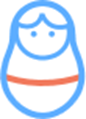 познакомить учащихся с образцами народной культуры разных регионов России; сформировать систему представлений о смысловых основах традиционной народной культуры; ознакомить с основными жанрами и стилями музыкальнопоэтического творчества, народного танца, народной инструментальной музыки с формами и стилями народных художественных промыслов и ремесел. познакомить учащихся с образцами народной культуры разных регионов России; сформировать систему представлений о смысловых основах традиционной народной культуры; ознакомить с основными жанрами и стилями музыкальнопоэтического творчества, народного танца, народной инструментальной музыки с формами и стилями народных художественных промыслов и ремесел. познакомить учащихся с образцами народной культуры разных регионов России; сформировать систему представлений о смысловых основах традиционной народной культуры; ознакомить с основными жанрами и стилями музыкальнопоэтического творчества, народного танца, народной инструментальной музыки с формами и стилями народных художественных промыслов и ремесел. познакомить учащихся с образцами народной культуры разных регионов России; сформировать систему представлений о смысловых основах традиционной народной культуры; ознакомить с основными жанрами и стилями музыкальнопоэтического творчества, народного танца, народной инструментальной музыки с формами и стилями народных художественных промыслов и ремесел. Блок№Наименование мероприятияОрганизатор (наименование организации, адрес, координаты ответственного лица)Сроки проведенияКультпоходВозрастная категория 1-4 классВозрастная категория 1-4 классВозрастная категория 1-4 классВозрастная категория 1-4 классКультпоход1.«В сказку дверь ты приоткрой» -театральная постановкаМКУ КДЦ «Лира» п.Алексеевск, пер.Ленский,2Кузнецова Л.Л.Май 2022Культпоход2.«Вербохлест бьет до слез»-фольклорно развлекательная     программаСКДЦ «Русь», с.Петропавловск, ул.Советская, 32, Исаева Л.И., Виноградова Н.И.17 апреля 2022Культпоход3.Вербное воскресение – праздник - ярмаркаБиблиотека с.Кривошакино, библиотекарь Хохлачева Ирина Александровна, 8908-645-24-64, Сельский клуб «Кривошапкино», культорганизатор Карпенко Вера Владимировна, 8950-134-12-7016.04.2022Культпоход4.О значении имён, что пришли с седых времен (праздник славянских имен ко Дню славянской письменности и культуры)«Городская библиотека-музей», г. Киренск, мкр-он Мельничный, ул. Смычка, 2, библиотекарь Карелина Дарья Андреевна21.05.2022Культпоход5.Игровая программа к фольклорному празднику на Пасху «Красная горка»Сельский клуб «Сидорово», д. Сидорова, ул. Клубная, 34, культорганизатор Курбатова Наталья Аркадьевна21.04.2022Культпоход6.Знакомство традиционной народной музыкойВстреча с коллективом «Сударушка»МКУ КДЦ «Вдохновение»с. Алымовка, ул. Центральная 25, пом 2.Июнь 2022Культпоход7.Этноурок «Егорьев день»Глотова Александра ГеннадьевнаЕ-mail a.g.glotova@msil.ru89500792525майКультпоходВозрастная категория 5-8 классВозрастная категория 5-8 классВозрастная категория 5-8 классВозрастная категория 5-8 классКультпоход1.«В сказку дверь ты приоткрой» -театральная постановкаМКУ КДЦ «Лира» п.Алексеевск, пер.Ленский,2Кузнецова Л.Л.Май 2022Культпоход2.«Вербохлест бьет до слез»-фольклорно развлекательная     программаСКДЦ «Русь», с.Петропавловск, ул.Советская, 32, Исаева Л.И., Виноградова Н.И.17 апреля 2022Культпоход3.Вербное воскресение – праздник - ярмаркаБиблиотека с.Кривошакино, библиотекарь Хохлачева Ирина Александровна, 8908-645-24-64, Сельский клуб «Кривошапкино», культорганизатор Карпенко Вера Владимировна, 8950-134-12-7016.04.2022Культпоход4.О значении имён, что пришли с седых времен (праздник славянских имен ко Дню славянской письменности и культуры)«Городская библиотека-музей», г. Киренск, мкр-он Мельничный, ул. Смычка, 2, библиотекарь Карелина Дарья Андреевна21.05.2022Культпоход5.Игровая программа к фольклорному празднику на Пасху «Красная горка»Сельский клуб «Сидорово», д. Сидорова, ул. Клубная, 34, культорганизатор Курбатова Наталья Аркадьевна21.04.2022КультпоходЗнакомство традиционной народной музыкойВстреча с коллективом «Сударушка»МКУ КДЦ «Вдохновение»с. Алымовка, ул. Центральная 25, пом 2.Июнь 2022Культпоход6.Этноурок «Егорьев день»Глотова Александра ГеннадьевнаЕ-mail a.g.glotova@msil.ru89500792525майКультпоходВозрастная категория 9-11 классВозрастная категория 9-11 классВозрастная категория 9-11 классВозрастная категория 9-11 классКультпоход1.«В сказку дверь ты приоткрой» -театральная постановкаМКУ КДЦ «Лира» п.Алексеевск, пер.Ленский,2Кузнецова Л.Л.Май 2022Культпоход2.«Вербохлест бьет до слез»-фольклорно развлекательная     программаСКДЦ «Русь», с.Петропавловск, ул.Советская, 32, Исаева Л.И., Виноградова Н.И.17 апреля 2022Культпоход3.Знакомство традиционной народной музыкойВстреча с коллективом «Сударушка»МКУ КДЦ «Вдохновение»с. Алымовка, ул. Центральная 25, пом 2.Июнь 2022Культпоход4.Этноурок «Егорьев день»Глотова Александра ГеннадьевнаЕ-mail a.g.glotova@msil.ru89500792525майКультурный клубВозрастная категория 1-4 классВозрастная категория 1-4 классВозрастная категория 1-4 классВозрастная категория 1-4 классКультурный клуб1.«И наших предков нам язык милей» - час интересных встречМКУ КДЦ «Лира» п.Алексеевск, пер.Ленский,2Кузнецова Л.Л.Июнь 2022Культурный клуб2.«Светлое Воскресение-Пасха»-фольклорный праздникСКДЦ «Русь», с.Петропавловск, ул.Советская, 32, Исаева Л.И., Виноградова Н.И.24 апреля 2022Культурный клуб3.Пасху весело встречай –пасхальные заигрышиБиблиотека с.Кривошакино, библиотекарь Хохлачева Ирина Александровна, 8908-645-24-64, Сельский клуб «Кривошапкино», культорганизатор Карпенко Вера Владимировна, 8950-134-12-7023.04.2022Культурный клуб4.«Вербное воскресенье!»Библиотека с.Кривошакино, библиотекарь Хохлачева Ирина Александровна, 8908-645-24-64, Сельский клуб «Кривошапкино», культорганизатор Карпенко Вера Владимировна, 8950-134-12-70 совместно с СК с.Кривошапкино, г. Киренск, с. Кривошапкино, ул. Клубная, 5, культорганизатор Карпенко Вера Владимировна16.04.2022Культурный клуб5.Мастер-класс по окрашиванию яиц к ПасхеСельский клуб «Сидорово», д. Сидорова, ул. Клубная, 34, культорганизатор Курбатова Наталья Аркадьевна27.04.2022Культурный клуб6.Знакомство с декоративно-прикладным искусствомМКУ КДЦ «Вдохновение»с. Алымовка, ул. Центральная 25, пом 2.Апрель 2022Культурный клубКультурный клубВозрастная категория 5-8 классВозрастная категория 5-8 классВозрастная категория 5-8 классВозрастная категория 5-8 классКультурный клуб1.«И наших предков нам язык милей» - час интересных встречМКУ КДЦ «Лира» п.Алексеевск, пер.Ленский,2Кузнецова Л.Л.Июнь 2022Культурный клуб2.«Светлое Воскресение-Пасха»-фольклорный праздникСКДЦ «Русь», с.Петропавловск, ул.Советская, 32, Исаева Л.И., Виноградова Н.И.24 апреля 2022Культурный клуб3.Пасху весело встречай –пасхальные заигрышиБиблиотека с.Кривошакино, библиотекарь Хохлачева Ирина Александровна, 8908-645-24-64, Сельский клуб «Кривошапкино», культорганизатор Карпенко Вера Владимировна, 8950-134-12-7023.04.2022Культурный клуб4.Мастер-класс по окрашиванию яиц к ПасхеСельский клуб «Сидорово», д. Сидорова, ул. Клубная, 34, культорганизатор Курбатова Наталья Аркадьевна27.04.2022Культурный клуб5.«Христова Пасха». Обрядовое мероприятие. Знакомство с традициями, обычаями и обрядами русской культуры.СДК мкр.Гарь, г. Киренск, мкр. Гарь, ул.Есенина, 1, заведующая Белоус Анна Борисовна24.04.2022Культурный клуб6.«Троица» обрядовое мероприятиеСДК мкр.Гарь, г. Киренск, мкр. Гарь, ул.Есенина, 1, заведующая Белоус Анна Борисовна12.06.2022Культурный клуб7.День молодежиДК «Мир», г. Киренск, мкр-он Мельничный, ул. Партизанская, 12, заведующая Округина Любовь Викторовна26.06.2022Культурный клуб8.Знакомство с декоративно-прикладным искусствомМКУ КДЦ «Вдохновение»с. Алымовка, ул. Центральная 25, пом 2.Апрель 2022Культурный клубКультурный клубКультурный клубКультурный клубВозрастная категория 9-11 классВозрастная категория 9-11 классВозрастная категория 9-11 классВозрастная категория 9-11 классКультурный клуб1.«И наших предков нам язык милей» - час интересных встречМКУ КДЦ «Лира» п.Алексеевск, пер.Ленский,2Кузнецова Л.Л.Июнь 2022Культурный клуб2.«Светлое Воскресение-Пасха»-фольклорный праздникСКДЦ «Русь», с.Петропавловск, ул.Советская, 32, Исаева Л.И., Виноградова Н.И.24 апреля 2022Культурный клуб3.«Вербное воскресенье!»Библиотека с.Кривошакино, библиотекарь Хохлачева Ирина Александровна, 8908-645-24-64, Сельский клуб «Кривошапкино», культорганизатор Карпенко Вера Владимировна, 8950-134-12-70 совместно с СК с.Кривошапкино, г. Киренск, с. Кривошапкино, ул. Клубная, 5, культорганизатор Карпенко Вера Владимировна16.04.2022Культурный клуб4.День РоссииДК «Мир», г. Киренск, мкр-он Мельничный, ул. Партизанская, 12, заведующая Округина Любовь Викторовна12.06.2022Культурный клуб5.9 Мая- День Победы. Митинг. Концертная программаДК «Мир», г. Киренск, мкр-он Мельничный, ул. Партизанская, 12, заведующая Округина Любовь Викторовна09.05.2022Культурный клуб6.День Защиты детейДК «Мир», г. Киренск, мкр-он Мельничный, ул. Партизанская, 12, заведующая Округина Любовь Викторовна01.06.2022Культурный клубЦифровая культураВозрастная категория 1-4 классВозрастная категория 1-4 классВозрастная категория 1-4 классВозрастная категория 1-4 классЦифровая культура1.Видео-онлайн «Дети Украины». Познавательное видео в поддержку РоссииДК «Мир», г. Киренск, мкр-он Мельничный, ул. Партизанская, 12, заведующая Округина Любовь ВикторовнаАпрель-Июнь 2022Цифровая культураЦифровая культураЦифровая культураЦифровая культураВозрастная категория 5-8 классВозрастная категория 5-8 классВозрастная категория 5-8 классВозрастная категория 5-8 классЦифровая культура1.Цифровая культураЦифровая культураЦифровая культураВозрастная категория 9-11 классВозрастная категория 9-11 классВозрастная категория 9-11 классВозрастная категория 9-11 классЦифровая культура1.Цифровая культураЦифровая культура